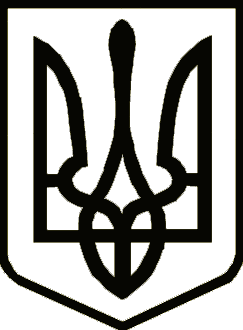 Україна	                  СРІБНЯНСЬКА СЕЛИЩНА РАДАРОЗПОРЯДЖЕННЯПро скликання засідання виконавчого комітету Срібнянської селищної радиВідповідно до статті 53 та пункту 20 частини четвертої статті 42 Закону України «Про місцеве самоврядування в Україні», зобов'язую:Скликати засідання виконавчого комітету Срібнянської селищної ради      19 грудня 2022 року о 11-00 годині в залі засідань селищної ради.На розгляд засідання виконавчого комітету винести питання:Про схвалення проєкту бюджету Срібнянської селищної територіальної громади на 2023 рік.Про погодження фінансового плану на 2023 рік комунальному підприємству «Комунгосп» Срібнянської селищної ради Чернігівської області.Про затвердження штатного розпису КП «Комунгосп» Срібнянської селищної ради Чернігівської  області на 2023 рік.Про затвердження штатного розпису комунальної установи «Трудовий архів» Срібнянської селищної ради на 2023 рік.Про встановлення  вартості  харчування здобувачів освіти (вихованців) в  закладах дошкільної освіти Срібнянської селищної ради у 2023 році.Про встановлення  вартості  харчування здобувачів освіти (вихованців) в закладах загальної середньої освіти Срібнянської  селищної ради у 2023 році.Про затвердження закупівельних цін на овочі  в закладах дошкільної та загальної середньої освіти Срібнянської селищної ради на 2023 рік.Про затвердження  висновків про доцільність та недоцільність  позбавлення батьківських прав батьків відносно їх малолітніх дітей.Про зняття з квартирного обліку НИКОНЕНКА Дмитра Юрійовича. Про надання матеріальної допомоги на лікування жителів Срібнянської селищної ради.Про розгляд звернень громадян.Селищний голова                                                                  Олена ПАНЧЕНКО16 грудня2022 року    смт Срібне			      №115